ÉVALUATION DU FOURNISSEUR AVEC MODÈLE DE CARTE DE PERFORMANCE					    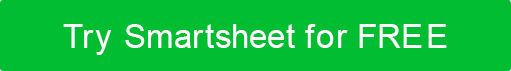 DÉMENTITous les articles, modèles ou informations fournis par Smartsheet sur le site Web sont fournis à titre de référence uniquement. Bien que nous nous efforcions de maintenir les informations à jour et correctes, nous ne faisons aucune déclaration ou garantie d’aucune sorte, expresse ou implicite, quant à l’exhaustivité, l’exactitude, la fiabilité, la pertinence ou la disponibilité en ce qui concerne le site Web ou les informations, articles, modèles ou graphiques connexes contenus sur le site Web. Toute confiance que vous accordez à ces informations est donc strictement à vos propres risques.Ce modèle est fourni à titre d’exemple uniquement. Ce modèle n’est en aucun cas destiné à être un conseil juridique ou de conformité. Les utilisateurs du modèle doivent déterminer quelles informations sont nécessaires et nécessaires pour atteindre leurs objectifs.NOM DU FOURNISSEURNUMÉRO DE RÉFÉRENCE DU CONTRATDESCRIPTION DU CONTRATPÉRIODE COUVERTEÉVALUATION DU NOM DE LA PARTIEDATE D’ACHÈVEMENT DE L’ÉVALUATIONCLÉ DE SCORECLÉ DE SCORECLÉ DE SCORE2Adéquat : Répond à certaines attentesAdéquat : Répond à certaines attentes5Très bien : dépasse les attentes1Insatisfaisant : manque la plupart des attentes4Bien : Répond aux attentes0Inférieur aux normes; Tombe bien en deçà des attentes3Standard : répond à la plupart des attentesN/ASans objetCATÉGORIE D’ÉVALUATIONATTENTES EN MATIÈRE DE RENDEMENTSCOREDESCRIPTION DES MESURES CORRECTIVES – SI NÉCESSAIRE –INFOS SUPPLÉMENTAIRESADMINISTRATIONDocumentation requise / rapports soumisADMINISTRATIONFactures soumises à tempsADMINISTRATIONExactitude des facturesADMINISTRATIONContrat complété dans le respect du budgetADMINISTRATIONPrix concurrentiel des ordres de modification fournisADMINISTRATIONAspects financiers surveillés et suivisADMINISTRATIONADMINISTRATIONADMINISTRATIONSCORE TOTAL DE L’ADMINISTRATION0PORTÉELivrable réalisé selon les normes de qualitéLivrable réalisé selon les normes de qualitéPORTÉERespect des spécifications du contratRespect des spécifications du contratPORTÉEFlexibilité démontréeFlexibilité démontréePORTÉEApport d’une contribution novatrice Apport d’une contribution novatrice PORTÉEOrdres de modification justifiésOrdres de modification justifiésPORTÉECorrections apportées rapidement au besoinCorrections apportées rapidement au besoinPORTÉEZones problématiques reconnues et corrigéesZones problématiques reconnues et corrigéesPORTÉEPORTÉEPORTÉESCORE TOTAL DE LA PORTÉESCORE TOTAL DE LA PORTÉE0PERSONNELPersonnel adéquat présentPersonnel adéquat présentPERSONNELLe personnel est professionnel et compétentLe personnel est professionnel et compétentPERSONNELPERSONNELSCORE TOTAL DU PERSONNELSCORE TOTAL DU PERSONNEL0COMMUNICATIONSCommuniqué efficace et ouvertCommuniqué efficace et ouvertCOMMUNICATIONSCaractère et conduite positifs et professionnelsCaractère et conduite positifs et professionnelsCOMMUNICATIONSCOMMUNICATIONSCOMMUNICATIONS TOTAL SCORECOMMUNICATIONS TOTAL SCORE0HORAIRETravail planifié efficacementTravail planifié efficacementHORAIREFournit les horaires et les plans requis Fournit les horaires et les plans requis HORAIREJalons franchisJalons franchisHORAIRESCORE TOTAL DE L’HORAIRESCORE TOTAL DE L’HORAIRE0SANTÉ ET SÉCURITÉConforme à l’OSHAConforme à l’OSHASANTÉ ET SÉCURITÉAutres lois conformesAutres lois conformesSANTÉ ET SÉCURITÉAutres règlements conformes aux règlementsAutres règlements conformes aux règlementsSANTÉ ET SÉCURITÉSCORE TOTAL EN MATIÈRE DE SANTÉ ET DE SÉCURITÉSCORE TOTAL EN MATIÈRE DE SANTÉ ET DE SÉCURITÉ0TOTAL SCORETOTAL SCORE0COMMENTAIRES GÉNÉRAUX SUR L’ÉVALUATIONCOMMENTAIRES GÉNÉRAUX SUR L’ÉVALUATION